Paragraphe 1TexteParagraphe 2TexteTitre 1Titre 1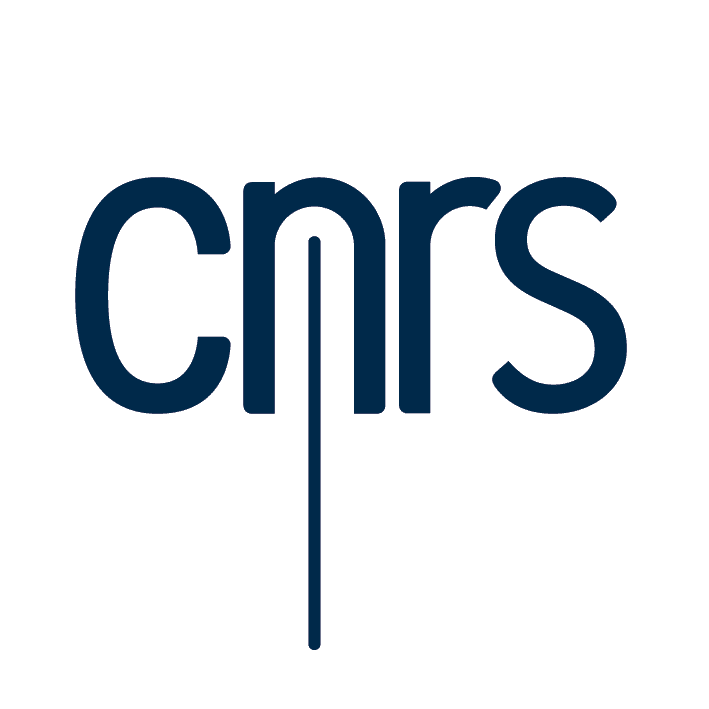 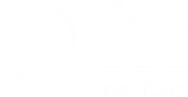 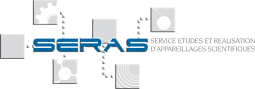 Titre 2Titre 2prenom.nom@neel.cnrs.frDate : 12/05/2015Nombre de pages : 1Participants  Participant 1Participant 2